High School UniformsAvailable at: Sam Harris Uniforms – 1025 N Sheridan Peoria IL 61606Please note:*Incoming freshmen will be able to wear their uniforms from middle school until they outgrow them and all high school students will be able to wear their old uniforms until they are unwearable or outgrown as well.**Long sleeved uniform tops and ties will be available for fall. Please watch for announcements***There will be two other outerwear choices soon.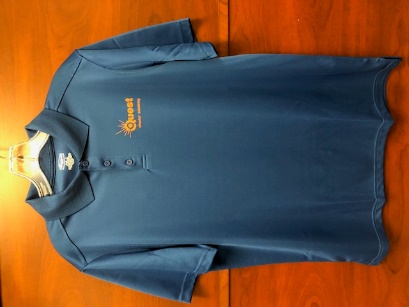 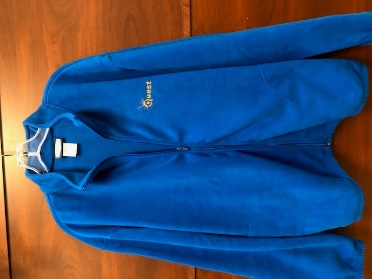 Short Sleeved Moisture Wicking Polo100% PolyesterYouth Sizes $13.95Girls Sizes $15.00Adult Sizes $16.95Junior Cut Sizes $17.00Long Sleeved Fleece Jacket Full Zip100% PolyesterAdult Sizes $27.00